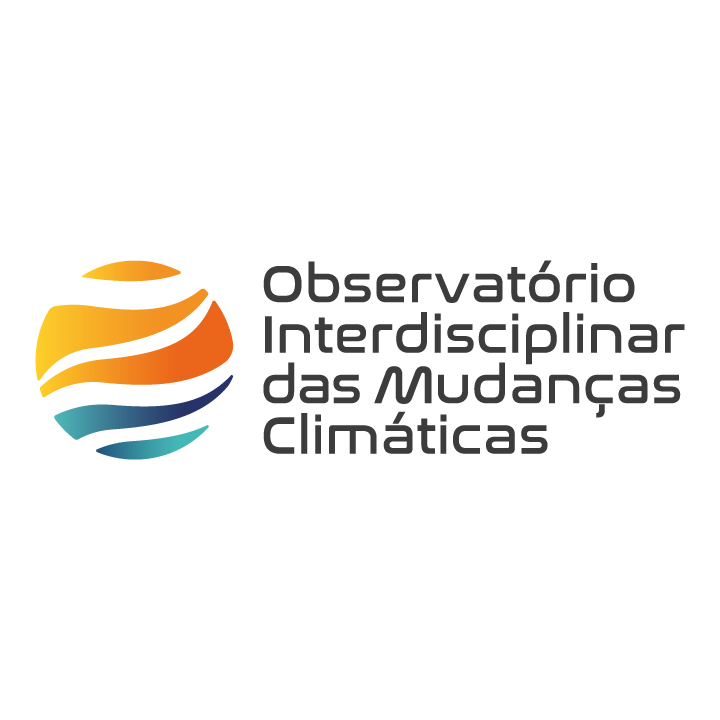 Publicação de fluxo contínuo do Observatório Interdisciplinar das Mudanças Climáticas, os Cadernos do OIMC tem por objetivo divulgar relatórios de pesquisa de campo, relatos de experiências etnográficas e no campo das políticas públicas, propostas normativas e orientadas à formulação de políticas, debates teóricos emergentes, balanços temáticos e estados da arte sobre campos de estudos, sempre envolvendo questões disciplinares e interdisciplinares em mudanças climáticas.Preparação do texto:- Título (até 10 palavras) e resumo (até 300 palavras);- Um texto entre 6 e 10 mil palavras, Times New Roman, em espaço 1,5;- Notas de rodapé somente se muito relevantes;- Referências bibliográficas ao final, bem como outros tipos de referências ou listas de entrevistas;- Seguiremos as normas de apresentação das referências da revista Dados (http://www.scielo.br/revistas/dados/iinstruc.htm), vinculada ao IESP-UERJ;- Imagens (mapas, gráficos, fotos, etc.) podem ser coloridas e devem ser enviadas em formatos JPEG em separado (com indicação clara de sua localização no manuscrito).